关于做好山东省2017年普通高等教育专科升本科招生考试报名工作的通知各市招生（考试）办公室（院、中心），各有关高等院校：根据山东省教育厅《关于做好2017年普通高等教育专科升本科招生工作的通知》（鲁教学字〔2016〕25号)（以下简称《通知》）精神，现将我省2017年普通高等教育专科升本科（以下简称普通专升本）招生考试报名工作有关事项通知如下：一、招生对象及报考条件（一）招生对象1．我省普通本专科院校（含高职院校）应届普通高等教育专科（高职）毕业生；2．具有普通高等教育专科（高职）毕业学历，且具有山东省辖区户籍的退役士兵（含2017年普通高等教育专科（高职）毕业的退役士兵）；3．职业院校与本科高校“3+2”对口贯通分段培养2017年转段学生。（二）报考条件1．遵守中华人民共和国宪法及其他法律法规；2．专科学习期间无记过及以上纪律处分和考试作弊行为；3．身体健康；4．专科阶段必须获得专科毕业证书。其中，“3+2”对口贯通分段培养的高职高专院校学生转段报考条件为2017年转段过程性考核合格（过程性考核不合格的，如符合相关报考条件可报名参加普通专升本考试）。符合上述报考条件并拟参加普通专升本考试的人员以下简称为考生。二、报名方式考生要按规定时间自行选择地点和方式进行网上报名。考生可通过浏览器登录网址http://zsb.sdzk.cn报名，也可通过手机版软件（安卓系统）进行报名（通过上述报名网址下载使用）。三、考试地点及“3+2”转段考生兼报考试地点可选择考生本人就读院校所在市或户籍所在市，就读院校与户籍分属两地的只可选择一地（以下简称所在市），并执行所在市招生考试管理机构的相关规定。外省户籍在我省就读的考生，应选择就读院校所在市参加考试。  过程性考核合格的“3+2”转段考生可以选择仅报考“3+2”转段，也可以选择兼报“3+2”转段和普通专升本。四、报名与考试时间（一）报名时间报名分为网上报名、生源院校审核考生信息与上传考生照片、网上缴费、打印准考证等环节。未通过网上资格审查考生，可在规定时间内申请资格复核。考生须在规定时间内完成报名。1．网上报名时间为2016年12月26日至28日，每天9∶00至17∶00。2．考生所在生源院校审核考生信息与上传考生照片时间为2016年12月29日至2017年1月6日(工作日)。3．未通过网上资格审查考生申请资格复核时间为2017年1月4日9∶00至17∶00。4．网上缴费时间为2017年1月11日至13日，每天9∶00至17∶00。5．网上打印准考证时间为2017年3月20日至26日，每天9∶00至17∶00。（二）考试时间考试时间为2017年3月25日至26日。考试科目及部分公共课考试要求见附件1至附件5。报考师范类体育教育、音乐学、美术学、学前教育专业的考生，均需参加技能测试，技能测试时间为2017年4月8日，技能测试工作由青岛大学组织实施。具体工作时间安排见附件6。五、报名办法和流程（一）网上报名  网上报名分为登录系统、网上资格审查、选择考试地点和公共课外语考试语种、填报志愿4个步骤。 1．登录系统。考生登录网址http://zsb.sdzk.cn，凭本人姓名、身份证号进入系统，第一次登录时需重置登录密码，并按照系统提示填写包括本人手机号码在内的相关信息。2．网上资格审核。系统根据省教育厅学生处及考生所在生源院校提供的信息实时进行核对，内容包括姓名、身份证号、毕业学校、所学专业及受处分情况等。3．选择考试地点和公共课外语考试语种。考生根据要求选择考试地点和公共课外语考试语种。4．填报志愿。考生要按照要求填报院校和专业志愿。填报院校志愿时，如果同一专业招生院校有2所以上，第一志愿只能填报1所，第二志愿可以选报不超过3所（为平行志愿），并在“院校是否服从调剂”栏中选择“是”或“否”。同一个考生只能选报一个专业。报考医学类专业的考生，其专科阶段就读专业须为医学类或医学类相关专业。将来需要参加医师资格考试的考生，其专科阶段学习专业等条件须符合医师资格考试相关规定。其他专业招生不受考生所学专业的限制。根据《通知》精神，过程性考核合格、在校期间参加全国及全省职业院校相关专业技能大赛获国家级三等奖及以上或省级一等奖的学生，在专升本报考与获奖项目相关专业时，可以免于专业综合课考试和技能测试，其专业综合课和技能测试的成绩视为满分。考生填报志愿以规定时间内最后一次填报（修改）确认的信息为准。志愿必须由考生本人填报，不得由他人代替。因考生填报失误造成的后果由考生本人承担责任。因考生本人泄露密码或由他人代报而造成的一切后果自负。（二）生源院校审核考生信息与上传考生照片考生网上报名结束后，生源院校须逐一审核本校考生信息并上传考生照片。省教育招生考试院于2016年12月29日通过“山东省普通高等教育专科升本科考试信息平台”（以下简称“信息平台”）向生源院校提供本校考生主要信息，并统一发送信息平台登录账户、密码和使用说明。审核考生信息与上传考生照片是生源院校教学管理和人才培养工作的重要组成部分，要安排专人专职负责，确保考生照片等信息与考生本人一致。生源院校要做好如下工作：1．审核本校考生主要信息。包括审核姓名、性别、身份证号、专科（高职）毕业学校、毕业专业、入学时间、毕业时间等信息是否正确。2．上传本校考生照片。生源院校须在规定时间上传本校考生照片，照片以考生身份证号命名，照片标准见附件7。在审核过程中，如果发现考生姓名、身份证号、专业名称等学籍信息与实际情况不符，生源院校应于2017年1月4日携带本校教务部门提供的考生学籍证明（有需要的还要携带户籍所在地派出所出具的考生户籍信息更改证明）和省教育厅学生处盖章确认的证明材料到省教育招生考试院（济南市文化西路29号307室）进行审核；如发现考生不符合报考条件，生源院校应形成书面材料报省教育招生考试院。未通过网上资格审查的考生申请资格复核未通过网上资格审查的考生，如本人持有异议，可向本人所在生源院校提出复核申请。接到复核申请后，生源院校应进行核查。如证实信息有误，需要更正，生源院校应于2017年1月4日携带相关材料到省教育招生考试院（济南市文化西路29号307室）进行复查。所需材料为考生本人身份证原件和复印件、当年入学时省教育招生考试院出具的录取新生名册复印件(须在复印件上加盖本校教务处或招生办公室红色印章)以及生源院校教务处出具的学籍证明信（内容包括姓名、学号、所学专业、学历、学制、有无记过或以上纪律处分或考试作弊行为、入学及毕业时间）。更改姓名、身份证号等身份证基本信息的，还需提供户籍所在地派出所出具的更改证明和省教育厅学生处盖章确认的证明材料；休学、转学、留级的，还需提供办理休学、转学、留级手续的原件和复印件及省教育厅学生处盖章确认的证明材料。如经复核认定考生符合报考条件，由生源院校负责通知其在2017年1月5日9∶00至17∶00上网报名及填报志愿，填报过程同上。如经复核仍认定其不符合报考条件，生源院校要向相关学生做详细说明。（四）网上缴费考生按照规定自行上网缴纳考试费。根据《山东省物价局 山东省财政厅关于专科起点升本科入学考试费收费标准有关问题的复函》（鲁价费函〔2016〕80号）的规定，收费标准为每生120元，仅报考“3+2”转段及免于专业综合课和技能测试的考生收费标准为每生60元。（五）打印准考证考生在规定时间内自行上网打印准考证。专业技能测试实施细则可在打印准考证时下载。“3+2”转段考生报名办法“3+2”转段考生登录网址http://zsb.sdzk.cn，首先选择“3+2转段”，凭本人姓名、身份证号进入系统，按照提示填写包括本人手机号码在内的相关信息。分两种情况填报：1．仅报考“3+2”转段的考生选择“仅报3+2转段”，然后选择考试地点和公共课外语考试语种。2．兼报“3+2”转段和普通专升本的考生选择“兼报3+2转段和普通专升本”，然后选择考试地点、公共课外语考试语种和填报志愿。仅报考“3+2”转段的考生考专升本的2门公共课，兼报“3+2”转段和普通专升本的考生考专升本的2门公共课和2门专业综合课。若考生“3+2”转段专业与拟兼报的普通专升本专业公共课考试科目不同，则不得兼报。（七）退役士兵考生报名办法符合报名条件的退役士兵考生应于2016年12月28日（9∶00—17∶00）到考试地点所在市的市招生考试管理机构（各市招生考试管理机构地址、联系方式见附件8）进行资格审查和照片采集。资格审查时，考生需携带本人身份证原件和复印件、专科（高职）毕业证原件和复印件（应届考生需携带就读学校出具的学籍证明）、士兵退役证原件和复印件以及具有山东省辖区户籍的证明材料（如户口本原件和复印件或带照片的户籍证明等）。考生报名资格审核通过后，需在2017年1月5日9∶00至17∶00自行上网报名及填报志愿，并按规定时间网上缴费和打印准考证。相关市招生考试管理机构应安排专人专职负责，掌握有关政策规定，熟悉工作流程，认真做好退役士兵考生材料审核、照片采集工作，并在规定时间内完成数据上报工作（具体要求见附件9）。六、报送考生过程性考核电子档案数据根据《通知》精神，生源院校须将本校参加普通专升本报名考试考生的过程性考核电子档案数据报送省教育招生考试院。（一）报送时间。2017年4月5日至21日（工作日）。（二）报送内容。内容为《通知》规定的5项考核内容和3类考核不合格内容，并明确作出合格或不合格结论，内容格式见附件11。（三）报送方式。生源院校登录“信息平台”，按平台提示的程序和要求填写、提交本校考生过程性考核电子档案数据。七、工作要求（一）生源院校要通过各种途径广泛宣传普通专升本报名条件、程序和办法等，使广大考生应知尽知。（二）根据《通知》要求，各生源院校要建立考生过程性考核实施办法，严格考核程序，规范考核管理，确保结果客观、公正、可信、可用。电子档案数据报送工作实行责任追究制，应指定正式工作人员专门负责该项工作，要如实报送电子数据，不得弄虚作假，生源院校对报送内容的真实性负责。生源院校应将考生过程性考核的有关材料留存备查。（三）普通专升本招生工作涉及广大考生的切身利益，社会关注度高，政策性强，市招生考试管理机构和生源院校要加强领导，科学组织，严格管理，认真实施，严防冒名替考行为的发生。要加大对《中华人民共和国刑法修正案（九）》中有关作弊入刑条款的宣传力度，对考生开展诚信教育和法律法规教育，防止舞弊行为的发生。附件：1．山东省2017年普通高等教育专升本各招生专业考试科目及范围2．山东省2017年普通高等教育专升本英语（公共课）考试要求3．山东省2017年普通高等教育专升本计算机（公共课）考试要求4．山东省2017年普通高等教育专升本大学语文（公共课）考试要求5．山东省2017年普通高等教育专升本高等数学（公共课）考试要求6．山东省2017年普通高等教育专升本招生考试工作进程表7．上传照片要求8．各市招生考试管理机构地址及联系方式9．山东省2017年普通高等教育专升本招生考试退役士兵考生资格审查、数据上报工作要求10．2017年普通高等教育专升本招生考试退役士兵考生信息采集所需字段11．山东省2017年普通高等教育专升本考生过程性考核电子档案数据格式   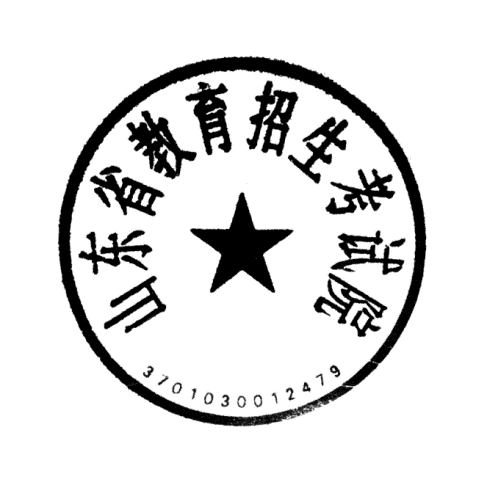 山东省教育招生考试院2016年12月 22 日附件1山东省2017年普通高等教育专升本各招生专业考试科目及范围师范类：高职高专类：说明：1. 公共课每门成绩满分为100分，专业综合课每门成绩满分不超过150分，技能测试满分为100分。2. 公共课1门为计算机（报考计算机科学及技术专业的考高等数学），另1门为英语（公共外语课为俄语或日语的考生分别考俄语或日语；公共外语课为其他小语种或报考外语类专业的考生考大学语文）。 3. 仅报“3+2”转段的考生考2门公共课，兼报“3+2”转段和普通专升本的考生考2门公共课和2门所填报专业的综合课。免于专业综合课和技能测试的考生只考2门公共课。附件2山东省2017年普通高等教育专升本英语（公共课）考试要求英语（公共课）科目考试以《山东省高职高专英语应用能力考试大纲》为依据。附件3山东省2017年普通高等教育专升本计算机（公共课）考试要求一、指导思想本考试要求依据山东省教育厅《关于加强普通高校计算机基础教学的意见》（鲁教高字〔1995〕9号）中所要求的计算机教学的基本目标，根据当前山东省高校计算机文化基础课程教学的实际情况而制订。《计算机文化基础》课程教学的目的是：通过《计算机文化基础》课程的教育，使学生掌握计算机科学的基本理论和知识，具备基本的计算机操作和使用技能，学会使用典型的系统软件和应用软件，培养学生的计算思维能力，最终能够适应信息社会的飞速发展。二、总体要求要求考生达到新时期计算机文化的基础层次：1.具备计算机科学的基本理论和基本常识；2.具备微型计算机的基本常识；3.熟练地掌握具有代表性的、使用较为广泛的微型计算机操作系统Windows XP及字处理软件（Word 2003）、电子表格处理软件（Excel 2003）、演示文稿软件（PowerPoint 2003）、数据库管理系统（Access 2003）的使用方法及数据库基础知识；4.熟练掌握计算机网络基础知识，特别是Internet基础及应用；5.对网页制作、多媒体基础及信息安全有一定的了解。三、内容范围（一）计算机基础知识信息与数据的有关概念，计算机文化的概念，计算机起源与发展，计算机特点及分类，计算机的应用领域及发展趋势；指令与存储程序工作原理；计算机中的信息表示：字、字节、位的概念，BCD码、ASCII码、汉字编码的基本知识，不同进制数的表示，不同进制整数间的相互转换；计算机硬件系统：裸机、硬件组成及功能；计算机软件系统：软件分类、算法、程序设计语言及语言处理程序。微型计算机的基本概念，微机的分类；微型计算机的主要技术指标；微机的硬件组成：主板、CPU、内存、常见外存、适配器、常见输入输出设备；总线及常见的总线标准。（二）操作系统的初步知识与应用操作系统的基本概念、功能、特征及分类。Windows XP的启动与关机；WindowsXP的桌面、任务栏与开始菜单、剪贴板、窗口、对话框、快捷方式的了解与使用；我的电脑、资源管理器、回收站的了解及应用、共享资源的设置及网上邻居的使用；文件、文件夹的有关概念及操作；硬盘管理及用户管理；控制面板、附件及多媒体功能。（三）字处理软件Microsoft Word 2003的基本使用方法字处理软件的发展；Word 2003的主要功能、启动和退出。Word 2003窗口的组成；文档的建立、打开和保存；中文输入法的使用；中、英文输入的切换；各种常用符号的输入；录入和编辑操作；查找和替换操作；操作的撤消与恢复；拼写与语法检查、自动更正；文档的查看方式。字符格式、段落格式的设置；项目符号和编号的使用；利用边框和底纹美化文档；制表符和制表位；分节、分页和分栏；样式和模板的使用；版式设置；使用“脚注”和“尾注”。Word 2003表格的创建和编辑；表格的格式化；表格中数据的输入、编辑及数据计算；文字与表格的转换；表格的排版技巧。在文档中插入图片、编辑图片，实现图文混排；插入艺术字；绘制图形；文本框；插入数学公式。页面设置和打印；邮件合并功能；索引和目录；域、宏的概念及使用。（四）电子表格系统Microsoft Excel 2003的基本使用方法Excel 2003的启动与退出，窗口的组成及各部分使用；工作簿、工作表、单元格和单元格区域的概念及相互关系。工作簿的创建、打开、保存及关闭；工作表的插入、删除、复制、移动、重命名和隐藏等基本操作，行、列的锁定和隐藏；单元格区域的选择；各种数据类型的输入、编辑及数据填充功能的使用；公式和函数的使用，运算符的种类，单元格的引用；批注的使用；行高和列宽的调整；编辑、移动和复制单元格中的数据；单元格、行、列的插入和删除；查找与替换；设置工作表中字体和数字格式，数据的对齐方式；工作表标题设置；边框的设置。建立Excel 2003数据库的数据清单；数据的排序和筛选；数据的分类汇总；图表的建立与编辑；页面设置，使用分页符，打印预览，打印工作表。Word 2003与Excel 2003的协同操作。（五）演示文稿软件PowerPoint 2003的基本使用方法PowerPoint 2003的主要功能、启动与退出；演示文稿的创建、打开和保存；演示文稿的视图方式。幻灯片的制作，文字编排、图片和图表等对象数据的使用；模板、母版、背景与配色方案的选用。演示文稿的动画效果、超链接和动作设置；幻灯片切换效果的设置，播放和打印演示文稿；演示文稿的打包和发布。（六）数据库管理系统Access 2003的基本使用方法数据库、数据库管理系统、数据库系统、数据模型、关系数据库、关系运算、属性、域、元组、码、分量、关键字的概念。Access 2003数据库对象（组件）。（七）多媒体技术基础、计算机网络基础及网页设计、网络信息安全多媒体技术的概念、多媒体技术的特点、多媒体技术中的媒体元素、多媒体计算机系统的组成、多媒体技术（音频处理、图像处理、视频处理和流媒体技术）和多媒体技术的应用领域。计算机网络的定义；计算机网络的物理与逻辑组成；计算机网络的功能；计算机网络的分类；计算机网络的协议与体系结构。Internet的起源与发展；IP地址与域名系统；Internet的接入方式；本地连接的设置与网络配置的检查； Internet应用；WWW与IE浏览器。 HTML文件的构成及基本结构，常用的HTML标记及语法；常用的网页制作工具；网页与网站的概念；FrontPage 2003站点的建立及网页的编辑，对象的插入，超链接的建立，网页的布局，表单页面的建立，网页的发布。信息安全面临的威胁，网络基本道德，防火墙技术，信息安全技术；计算机犯罪的概念、特点、手段、危害，黑客的概念及其行为特征；计算机病毒的定义、特点、分类、传播途径、防治与清除；信息安全政策与法规。四、题型五、参考教材(中国石油大学出版社出版)《计算机文化基础》（第八、九版）  《计算机文化基础实验教程》（第八、九版）附件4山东省2017年普通高等教育专升本大学语文（公共课）考试要求一、总要求（一）学习古今中外的名家名作，了解文化的多样性、丰富性，尤其应当了解并继承中华民族的优秀文化传统，培养高尚的思想品质和道德情操，提高大学生的语文能力和综合人文素养。（二）能准确地阅读、理解现当代作品，能读懂难度适中的文言文，并能解释常见的字词和语言现象, 具备较好的阅读理解能力。（三）能够比较准确地分析文章的思想内容和写作手法，具备一定的文学鉴赏水平和综合分析能力。（四）掌握常用的文体写作知识，具备较高的写作能力。二、考试内容和要求大学语文课程的考试内容，包括语言知识、作家作品知识、文体知识、写作知识、作品阅读分析和作文六部分。其具体内容和要求如下：（一）语言知识语言知识侧重于文言实词、虚词、句式。文言实词考核，要求考生能解释文言文中常用实词的意义，特别要注意那些古今意义有所不同的词语，掌握实词中的词类活用现象（如使动用法、意动用法、名词作状语、名词用作动词等）；文言虚词考核，要求考生能辩识“之、其、者、所、以、于、而、乃、则、焉”等常见的文言虚词在不同语言环境中的不同含义或作用；文言句式考核，要求考生能够分辨和掌握判断句、被动句、倒序句等特殊句式的用法。（二）作家作品知识作家作品知识侧重于考核作者的姓名、生活年代、生平事迹、思想主张、文学流派、主要成就、历史地位和影响等方面内容。（三）文体知识文体知识侧重于议论文、记叙文、诗歌、小说和戏剧的文体特征及主要表现手法。（四）写作知识写作知识侧重于立意与选材、构思与布局、文体与表述、语言与风格、修改与文风等方面内容。（五）作品阅读分析作品阅读分析侧重于以下方面的内容：每篇课文的作者和文体类别；课文的主题或主旨、思想意义；课文的主要表现手法、写作特色；课文中使用的主要修辞手法，如比喻、比拟、排比、对偶、象征、设问、反诘、反语、层递等手法的特点和作用；课文中常见的各类表现手法，如对比、铺垫、侧面烘托、夹叙夹议、语义双关、托物言志等手法的特点和作用；课文中引用典故、诗文等的解释或出处；课文中关键字词的含义或表达作用等。（六）作文作文主要是考核应考者的写作能力，也是对应考者知识阅历、思想修养、认识能力和语文水平的综合检验。作文考核的重点是议论文、记叙文写作的能力。作文考核的基本要求是：思想健康，内容充实，中心明确，条理清楚，结构完整，语言通顺，表达准确，标点恰当，书写工整，格式规范。三、考试题型大学语文课程的考试题型主要有：单项选择题、多项选择题、词语解释题、填空题、文言短句翻译题、简答题、简析题、作文题。阅读篇目可参考现行使用教材的课文。记叙文单元：1.《郑伯克段于鄢》（《左传》）2.《燕昭王求士》（《战国策》）3.《管晏列传》（《史记》）4.《苏武传》（《汉书》）5.《又是一年芳草绿》（老舍）6.《听听那冷雨》（余光中）7.《怀念萧珊》（巴金）8.《洞庭一角》（余秋雨）9.《读书示小妹十八生日书》（贾平凹）议论文单元：10.先秦诸子语录（《论语》等）11.《谏逐客书》（李斯）12.《驳<复仇议>》（柳宗元）13.《留侯论》（苏轼）14.《赠与今年的大学毕业生》（胡适）15.《文学的趣味》（朱光潜）16.《失败了以后》（林语堂）17.《论言谈》（培根）诗歌单元： 18.《采薇》（《诗经》）19.《渔夫》（屈原）20.《春江花月夜》（张若虚）21.《蜀道难》（李白）22.《长恨歌》（白居易）23.《醉花阴》（李清照）24.《天狗》（郭沫若）25.《雨巷》（戴望舒）26.《光的赞歌》（艾青）27.《西风颂》（雪莱）小说戏剧单元：28.《游园（选）》（汤显祖）29.《席方平》（蒲松龄）30.《伤逝》（鲁迅）31.《围城（选）》（钱钟书）32.《春之声》（王蒙）33.《老人与海（选）》（海明威）34.《赫克托耳之死（选）》（荷马）35.《哈姆雷特（选）》（莎士比亚）附件5山东省2017年普通高等教育专升本高等数学（公共课）考试要求总要求：考生应了解或理解“高等数学”中函数、极限和连续、一元函数微分学、一元函数积分学、向量代数与空间解析几何、多元函数微积分学、无穷级数、常微分方程的基本概念与基本理论；学会、掌握或熟练掌握上述各部分的基本方法。应注意各部分知识的结构及知识的内在联系；应具有一定的抽象思维能力、逻辑推理能力、运算能力、空间想象能力；有运用基本概念、基本理论和基本方法正确地推理证明，准确地计算的能力；能综合运用所学知识分析并解决简单的实际问题。一、函数、极限和连续（一）函数1.理解函数的概念：函数的定义，函数的表示法，分段函数。2.理解和掌握函数的简单性质：单调性，奇偶性，有界性，周期性。3.了解反函数：反函数的定义，反函数的图象。4.掌握函数的四则运算与复合运算。5.理解和掌握基本初等函数：幂函数，指数函数，对数函数，三角函数，反三角函数。6.了解初等函数的概念。（二）极限1.理解数列极限的概念：数列，数列极限的定义，能根据极限概念分析函数的变化趋势。会求函数在一点处的左极限与右极限，了解函数在一点处极限存在的充分必要条件。2.了解数列极限的性质：唯一性，有界性，四则运算定理，夹逼定理，单调有界数列，极限存在定理，掌握极限的四则运算法则。3.理解函数极限的概念：函数在一点处极限的定义，左、右极限及其与极限的关系，x趋于无穷（x→∞，x→+∞，x→-∞）时函数的极限。4.掌握函数极限的定理：唯一性定理，夹逼定理，四则运算定理。5.理解无穷小量和无穷大量：无穷小量与无穷大量的定义，无穷小量与无穷大量的关系，无穷小量与无穷大量的性质，两个无穷小量阶的比较。6.熟练掌握用两个重要极限求极限的方法。（三）连续1.理解函数连续的概念：函数在一点连续的定义，左连续和右连续，函数在一点连续的充分必要条件，函数的间断点及其分类。2.掌握函数在一点处连续的性质：连续函数的四则运算，复合函数的连续性，反函数的连续性，会求函数的间断点及确定其类型。3.掌握闭区间上连续函数的性质：有界性定理，最大值和最小值定理，介值定理（包括零点定理），会运用介值定理推证一些简单命题。4.理解初等函数在其定义区间上连续，并会利用连续性求极限。二、一元函数微分学（一）导数与微分1.理解导数的概念及其几何意义，了解可导性与连续性的关系，会用定义求函数在一点处的导数。2.会求曲线上一点处的切线方程与法线方程。3.熟练掌握导数的基本公式、四则运算法则以及复合函数的求导方法。4.掌握隐函数的求导法、对数求导法以及由参数方程所确定的函数的求导方法，会求分段函数的导数。5.理解高阶导数的概念，会求简单函数的n阶导数。6.理解函数的微分概念，掌握微分法则，了解可微与可导的关系，会求函数的一阶微分。（二）中值定理及导数的应用1.了解罗尔中值定理、拉格朗日中值定理及它们的几何意义。2.熟练掌握洛必达法则求“0/0”、“∞/∞”、“0•∞”、“∞-∞”、“1∞”、“00”和“∞0”型未定式的极限方法。3.掌握利用导数判定函数的单调性及求函数的单调增、减区间的方法，会利用函数的增减性证明简单的不等式。4.理解函数极值的概念，掌握求函数的极值和最大（小）值的方法，并且会解简单的应用问题。5.会判定曲线的凹凸性，会求曲线的拐点。6.会求曲线的水平渐近线与垂直渐近线。三、一元函数积分学（一）不定积分1.理解原函数与不定积分概念及其关系，掌握不定积分性质，了解原函数存在定理。2.熟练掌握不定积分的基本公式。3.熟练掌握不定积分第一换元法，掌握第二换元法（限于三角代换与简单的根式代换）。4.熟练掌握不定积分的分部积分法。（二）定积分1.理解定积分的概念与几何意义，了解可积的条件。2.掌握定积分的基本性质。3.理解变上限的定积分是变上限的函数，掌握变上限定积分求导数的方法。4.掌握牛顿—莱布尼茨公式。5.掌握定积分的换元积分法与分部积分法。6.理解无穷区间广义积分的概念，掌握其计算方法。7.掌握直角坐标系下用定积分计算平面图形的面积。四、向量代数与空间解析几何（一）向量代数1.理解向量的概念，掌握向量的坐标表示法，会求单位向量、方向余弦、向量在坐标轴上的投影。2.掌握向量的线性运算、向量的数量积与向量积的计算方法。3.掌握二向量平行、垂直的条件。（二）平面与直线1.会求平面的点法式方程、一般式方程。会判定两平面的垂直、平行。2.会求点到平面的距离。3.了解直线的一般式方程，会求直线的标准式方程、参数式方程。会判定两直线平行、垂直。4.会判定直线与平面间的关系（垂直、平行、直线在平面上）。五、多元函数微积分（一）多元函数微分学1.了解多元函数的概念、二元函数的几何意义及二元函数的极值与连续概念（对计算不作要求）。会求二元函数的定义域。2.理解偏导数、全微分概念，知道全微分存在的必要条件与充分条件。3.掌握二元函数的一、二阶偏导数计算方法。4.掌握复合函数一阶偏导数的求法。5.会求二元函数的全微分。6.掌握由方程F（x，y，z）=0所确定的隐函数z=z（x，y）的一阶偏导数的计算方法。7.会求二元函数的无条件极值。（二）二重积分1.理解二重积分的概念、性质及其几何意义。2.掌握二重积分在直角坐标系及极坐标系下的计算方法。六、无穷级数（一）数项级数1.理解级数收敛、发散的概念。掌握级数收敛的必要条件，了解级数的基本性质。2.掌握正项级数的比值数别法。会用正项级数的比较判别法。3.掌握几何级数、调和级数与p级数的敛散性。4.了解级数绝对收敛与条件收敛的概念，会使用莱布尼茨判别法。（二）幂级数1.了解幂级数的概念，收敛半径，收敛区间。2.了解幂级数在其收敛区间内的基本性质（和、差、逐项求导与逐项积分）。3.掌握求幂级数的收敛半径、收敛区间（不要求讨论端点）的方法。七、常微分方程（一）一阶微分方程1.理解微分方程的定义，理解微分方程的阶、解、通解、初始条件和特解。2.掌握可分离变量方程的解法。3.掌握一阶线性方程的解法。（二）二阶线性微分方程1.了解二阶线性微分方程解的结构。2.掌握二阶常系数齐次线性微分方程的解法。附件6山东省2017年普通高等教育专升本招生工作进程表附件7上传照片要求1.须上传考生本人近期免冠正面头像照片，照片中头部面积须占1/3以上（取像至衣领第一个纽扣为宜，头顶至照片顶部空间占照片高度1/10左右），人脸无变形，背景为蓝色或红色（避免逆光或强反光影响）。2.照片存储格式要求为JPEG格式（即.jpg文件格式），480像素（高）X360像素（宽）左右，文件大小为30KB以内。附件8各市招生考试管理机构地址及联系方式附件9山东省2017年普通高等教育专升本招生考试退役士兵考生资格审查、数据上报工作要求1．认真审核考生材料是否符合2017年普通高等教育专升本招生考试报名条件，留存相关材料复印件。2．现场采集审核通过考生的相关信息及电子照片，照片要求见附件7，要确保考生照片等信息与考生本人一致。3．资格审查结束后，市招生考试管理机构需将考生信息、照片汇总后，在2016年12月30日前将纸质版（加盖单位公章）、电子版考生信息库上报省教育招生考试院信息处。纸质版邮寄至济南市文化西路29号307室，电子版信息库以excel或dbf格式发送至e37_zhouy@sdzs.gov.cn，所需字段要求见附件10，电子照片以考生身份证号命名随电子版考生信息库一同上报。附件102017年普通高等教育专升本招生考试退役士兵考生信息采集所需字段附件11山东省2017年普通高等教育专升本考生过程性
考核电子档案数据格式学校代码：               学校名称：                 山东省教育招生考试院办公室       公开   2016年12月22日印发　校对：刘胡良                                         共印100份山东省教育招生考试院鲁招考〔2016〕140 号招生专业考试科目及范围小学教育1．计算机; 2．外语（大学语文）;3．综合一(教育学、大学语文、中外教育史);4．综合二(发展心理学、教育心理学、教育研究方法)学前教育1．计算机; 2外语（大学语文）;3．综合一(教育学、大学语文、学前教育史);4．综合二(学前教育学、学前心理学、学前卫生学);5．技能测试[美术（简笔画）、音乐（声乐、舞蹈、键盘，三选一）]汉语言文学1．计算机; 2．外语（大学语文）;3．综合一(教育学、心理学、写作);4．综合二(古代汉语、现代汉语、文学概论)英语1．计算机; 2．大学语文;3．综合一(教育学、心理学、英语写作);4．综合二(精读、泛读、听力)美术学1．计算机; 2．外语（大学语文）;3．综合一(教育学、心理学、艺术美学);4．综合二(中外美术史、美术概论、美术教学理论与方法);5．技能测试（素描头像、水粉静物写生、白描人物）音乐学计算机;2．外语（大学语文）;3．综合一(教育学、心理学、音乐教育理论基础);4．综合二(基本乐理、音乐史、和声学);5．技能测试（声乐、钢琴、听记）体育教育1．计算机;2．外语（大学语文）;3．综合一(教育学、心理学、学校体育学);4．综合二(人体解剖学、人体生理学、体育史);5．技能测试[100米;原地推铅球（男5公斤、女4公斤）;立定三级跳远（男）、立定跳远（女）;800米]数学与应用数学1．计算机;2．外语（大学语文）;3．综合一(教育学、心理学、高等代数);4．综合二(数学史、数学分析、概率与数理统计)招生专业考试科目及范围英语1．计算机;2．大学语文;3．综合一（精读、泛读）;4．综合二（听力、翻译技巧）朝鲜语1．计算机;2．大学语文;3．综合一（精读、泛读）;4．综合二（听力、翻译技巧）日语1．计算机;2．大学语文;3．综合一（基础日语、日本概况）;4．综合二（听力、翻译技巧）汉语言文学1．计算机;2．外语（大学语文）;3．综合一（古代文学史、现代文学史、写作）;4．综合二（古代汉语、现代汉语、文学概论）视觉传达设计1．计算机;2．外语（大学语文）;3．综合一（素描）;4．综合二（命题设计）环境设计1．计算机;2．外语（大学语文）;3．综合一（素描）;4．综合二（命题设计）园艺1．计算机;2．外语（大学语文）;3．综合一（植物生理学、土壤与植物营养学）;4．综合二（园艺植物栽培学、遗传学）国际经济与贸易1．计算机;2．外语（大学语文）;3．综合一（高等数学、会计学）;4．综合二（国际贸易理论与实务、市场营销学）金融学1．计算机;2．外语（大学语文）;3．综合一（西方经济学、货币银行学）;4．综合二（会计学、保险学原理）会计学1．计算机;2．外语（大学语文）;3．综合一（高等数学、基础会计）;4．综合二（财务会计、审计基础与实务）电子商务1．计算机;2．外语（大学语文）;3．综合一（高等数学、经济法）;4．综合二（网络营销、国际商务）市场营销1．计算机;2．外语（大学语文）;3．综合一（经济法、基础会计）;4．综合二（市场营销学、市场调查与预测）公共事业管理1．计算机;2．外语（大学语文）；3．综合一（管理学原理、管理心理学）;4．综合二（人力资源开发与管理、公共关系学）工商管理1．计算机;2．外语（大学语文）;3．综合一（高等数学、管理学基础）;4．综合二（经济法、基础会计）旅游管理1．计算机;2．外语（大学语文）;3．综合一（旅游概论、旅游心理学）;4．综合二（旅游市场营销、旅游资源与开发）法学1．计算机;2．外语（大学语文）;3．综合一（法理学、宪法）;4．综合二（民法、刑法、经济法）生物科学1．计算机;2．外语（大学语文）;3．综合一（无机化学、遗传学）;4．综合二（动物学、植物学）生物工程1．计算机;2．外语（大学语文）;3．综合一（无机化学、遗传学）;4．综合二（动物学、植物学）电气工程及其自动化计算机;2．外语（大学语文）;3．综合一（高等数学、自控理论）;4．综合二[电路、电子技术(数字、模拟电路)]电子信息工程1．计算机;2．外语（大学语文）;3．综合一（高等数学、信息理论与编码）;4．综合二（数字信号、自控原理）　服装设计与工程1．计算机;2．外语（大学语文）;3．综合一（服装设计、服装材料）;4．综合二（服装史、美学）工程管理1．计算机;2．外语（大学语文）;3．综合一（管理学、会计学）;4．综合二（建筑材料、招投标与合同管理）化学工程与工艺1．计算机;2．外语（大学语文）;3．综合一（有机化学、无机化学）;4．综合二（分析化学、化工原理）机械设计制造及其自动化1．计算机;2．外语（大学语文）;3．综合一（高等数学、工程力学）;4．综合二（电工学、机械设计基础）交通运输1．计算机;2．外语（大学语文）;3．综合一（高等数学、理论力学）;4．综合二（汽车理论、汽车构造）计算机科学与技术1．高等数学;2．外语（大学语文）;3．综合一（操作系统原理、微机原理与接口技术）;4．综合二（数据结构、C语言）土木工程1．计算机;2．外语（大学语文）;3．综合一（高等数学、混凝土结构）;4．综合二（材料力学、结构力学）口腔医学1．计算机;2．外语（大学语文）;3．综合一（口腔组织病理学、口腔解剖生理学）;4．综合二（口腔内科学、口腔颌面外科学、口腔修复学）临床医学1．计算机;2．外语（大学语文）;3．综合一（生物化学、病理学）;4．综合二（内科学、外科学）护理学1．计算机;2．外语（大学语文）;3．综合一（生理学、护理学基础）;4．综合二（内科护理学、外科护理学）药学1．计算机;2．外语（大学语文）;3．综合一（药物化学、微生物学）;4．综合二（有机化学、药物分析）医学检验技术1．计算机;2．外语（大学语文）;3．综合一（临床检验基础、生物化学检验）；4．综合二（微生物学检验、免疫学检验）医学影像技术1．计算机;2．外语（大学语文）;3．综合一（生理学、影像电子学）;4．综合二（医学影像诊断学、医学影像设备学）针灸推拿学1．计算机;2．外语（大学语文）;3．综合一(中医基础理论、中药学);4．综合二（诊断学基础、针灸临床学）中药学计算机;2．外语（大学语文）;3．综合一（中医基础理论、中药鉴定学、药理学）;4．综合二（中药炮制学、中药药剂学）中医学1．计算机;2．外语（大学语文）;3．综合一（中医基础理论、方剂学、中药学）;4．综合二（诊断学基础、中医内科学）动物医学1．计算机;2．外语（大学语文）;3．综合一（动物生理学、遗传学）;4．综合二（内科学、外科学、传染病学）　康复治疗学1．计算机;2．外语（大学语文）;3．综合一（解剖学、人体发育学、生理学）;4．综合二（物理治疗学、康复评定学、作业治疗学）电子信息科学与技术1．计算机;2．外语（大学语文）;3．综合一（高等数学、信息理论与编码）;4．综合二（数字信号、自控原理）　物流工程1．计算机;2．外语（大学语文）;3．综合一（经济学、物流学）;4．综合二（供应链学、配送中心规划与设计）工程造价1．计算机;2．外语（大学语文）;3．综合一（工程经济学、工程项目管理）;4．综合二（建筑工程计量与计价、工程造价管理）题  型分值单项选择题50题50分多项选择题20题20分判断题20题10分填空题20题20分工作任务负责部门完成时间网上报名信息处、普招处2016年12月26日-28日考生信息审核及考生照片上传生源院校、信息处2016年12月29日-2017年1月6日未通过网上资格审查考生申请资格复核普招处、信息处、生源院校2017年1月4日退役士兵考生现场资格审查各市招生考试管理机构2016年12月28日网上缴费信息处2017年1月11日至13日编排考场信息处、普招处2017年3月9日前向市招生考试管理机构提供编场等数据信息处2017年3月10日前网上打印准考证信息处2017年3月20日-26日试卷印刷成人命题处、印刷厂、普招处2017年3月9日-21日试卷分发各市招生考试管理机构、印刷厂、普招处2017年3月22日-23日考试各市招生考试管理机构、普招处、信息处2017年3月25日-26日师范类体育教育、音乐学、美术学、学前教育技能测试有关高校2017年4月8日答题卡扫描及卷一评卷信息处2017年3月下旬卷二评卷普招处、信息处、评卷点2017年3月下旬-4月上旬成绩统计信息处2017年4月中下旬考生成绩查询信息处2017年4月中下旬考生成绩复核申请监察室、信息处成绩公布之日起3个工作日内录取普招处、信息处、招生高校2017年5月中上旬考生录取结果查询信息处2017年5月中下旬市单位名称地   址联系电话济南济南市教育招生考试院济南市经二路195号0531-86111568青岛青岛市招生考试办公室青岛市市南区鄱阳湖路5号甲0532-85786212淄博淄博市教育招生考试院淄博市张店区联通路202号市直机关第二综合办公大楼939号0533-2793621枣庄枣庄市招生委员会办公室枣庄市新城和谐路690号0632-3314618东营东营市教育招生考试院东营市东三路163号0546-8328330烟台烟台市教育招生考试中心烟台市莱山区新星北街5号付1号0535-2101806潍坊潍坊市招生考试办公室潍坊市高新区福寿东街4469号0536-8232582济宁济宁市招生考试中心济宁市任城区供销路36号0537-2371176泰安泰安市招生考试中心泰安市岱道庵路486号0538-8236001威海威海市招生考试办公室威海市文化中路72号2070631-5810205日照日照市教育考试中心日照市东港区北京路132号0633-8771300莱芜莱芜市招生考试委员会办公室莱芜市文化北路20号0634-6210894临沂临沂市教育考试中心临沂市北城新区上海路与蒙河路交汇处0539-8318884德州德州市教育局招生科德州市德城区湖滨北大道329号0534-2388605滨州滨州市招生考试委员会办公室滨州市滨城区渤海十六路699号0543-3188727聊城聊城市招生考试中心聊城市东昌府区龙山西街33号207室0635-8243357菏泽菏泽市教育考试中心菏泽市牡丹区育才路1号0530-5191059序号字段名字段含义类型长度说  明1sfzh身份证号字符型182xm姓名字符型403xb性别字符型2男、女4sbtyzbh士兵退役证编号字符型20例：济退字第000001号5byzsbh毕业证书编号字符型186kswyyzdm考生外语语种代码字符型11英语2日语3俄语4大学语文7byxxmc毕业学校名称字符型2548byzymc毕业专业名称字符型254考生姓名考生姓名性别身份证号专科（高职）入学时间专科（高职）入学时间专科（高职）入学时间专科（高职）毕业时间专科（高职）毕业时间专科（高职）毕业时间专科（高职）毕业时间专科（高职）毕业学校专科（高职）毕业学校专科（高职）毕业学校专科（高职）毕业专业专科（高职）毕业专业专科（高职）毕业专业专科（高职）毕业专业过程性考核内容身体健康状况身体健康状况过程性考核内容思想品德情况（包括专科学习期间遵守国家法律法规、校纪校规、社会公德的情况，参加学校或班级组织的思想教育活动、政治学习和社会公益活动的情况及其他体现学生思想品德的情况等）思想品德情况（包括专科学习期间遵守国家法律法规、校纪校规、社会公德的情况，参加学校或班级组织的思想教育活动、政治学习和社会公益活动的情况及其他体现学生思想品德的情况等）过程性考核内容学习情况〔包括按专科学习期间必修课和规定学分内应修选修课的学习情况等（含初次考试成绩情况和补考成绩情况）〕学习情况〔包括按专科学习期间必修课和规定学分内应修选修课的学习情况等（含初次考试成绩情况和补考成绩情况）〕过程性考核内容参加社会实践活动、全国及全省职业院校技能大赛和获得技能证书情况等参加社会实践活动、全国及全省职业院校技能大赛和获得技能证书情况等参加社会实践活动、全国及全省职业院校技能大赛和获得技能证书情况等参加社会实践活动、全国及全省职业院校技能大赛和获得技能证书情况等参加社会实践活动、全国及全省职业院校技能大赛和获得技能证书情况等过程性考核内容其他体现学生特长和全面发展方面的情况其他体现学生特长和全面发展方面的情况其他体现学生特长和全面发展方面的情况其他体现学生特长和全面发展方面的情况其他体现学生特长和全面发展方面的情况过程性考核内容是否存在以下情况：1.因触犯国家法律法规，受到过司法机关刑事处罚或治安管理处罚的；2.因考试作弊或其他违反学校规章制度的行为，受到过学校记过以上处分的；或受到学校警告、严重警告处分尚未解除的；3.有4门及以上课程（含必修课和规定学分内的应修选修课，下同）初次考试不及格的；或有1至3门课程初次考试不及格，经一次补考仍有1门及以上课程不及格的。是否存在以下情况：1.因触犯国家法律法规，受到过司法机关刑事处罚或治安管理处罚的；2.因考试作弊或其他违反学校规章制度的行为，受到过学校记过以上处分的；或受到学校警告、严重警告处分尚未解除的；3.有4门及以上课程（含必修课和规定学分内的应修选修课，下同）初次考试不及格的；或有1至3门课程初次考试不及格，经一次补考仍有1门及以上课程不及格的。是否存在以下情况：1.因触犯国家法律法规，受到过司法机关刑事处罚或治安管理处罚的；2.因考试作弊或其他违反学校规章制度的行为，受到过学校记过以上处分的；或受到学校警告、严重警告处分尚未解除的；3.有4门及以上课程（含必修课和规定学分内的应修选修课，下同）初次考试不及格的；或有1至3门课程初次考试不及格，经一次补考仍有1门及以上课程不及格的。是否存在以下情况：1.因触犯国家法律法规，受到过司法机关刑事处罚或治安管理处罚的；2.因考试作弊或其他违反学校规章制度的行为，受到过学校记过以上处分的；或受到学校警告、严重警告处分尚未解除的；3.有4门及以上课程（含必修课和规定学分内的应修选修课，下同）初次考试不及格的；或有1至3门课程初次考试不及格，经一次补考仍有1门及以上课程不及格的。是否存在以下情况：1.因触犯国家法律法规，受到过司法机关刑事处罚或治安管理处罚的；2.因考试作弊或其他违反学校规章制度的行为，受到过学校记过以上处分的；或受到学校警告、严重警告处分尚未解除的；3.有4门及以上课程（含必修课和规定学分内的应修选修课，下同）初次考试不及格的；或有1至3门课程初次考试不及格，经一次补考仍有1门及以上课程不及格的。情况说明：情况说明：情况说明：情况说明：过程性考核结论（填写考生过程性考核合格或不合格）（填写考生过程性考核合格或不合格）（填写考生过程性考核合格或不合格）（填写考生过程性考核合格或不合格）（填写考生过程性考核合格或不合格）（填写考生过程性考核合格或不合格）（填写考生过程性考核合格或不合格）（填写考生过程性考核合格或不合格）（填写考生过程性考核合格或不合格）